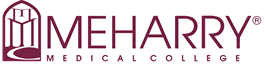 Job Title: Research InternsJob Classification:Department/Group: OSSINumber of students requested:  1Location: Office of Strategic Initiatives and InnovationMeharry Medical College1005 Dr. D.B. Todd, Jr. Blvd., Nashville, TN 37208Type of Position:__X__ General Work-Study____ Community Service____ Reading TutorLevel/Salary Range:$17.00/hourPosition Type:Date posted:Position End Date:External posting URL:https://meharryjobs.silkroad.com/meharryjobs/Student-Work-Study.html https://meharryjobs.silkroad.com/meharryjobs/Student-Work-Study.html https://meharryjobs.silkroad.com/meharryjobs/Student-Work-Study.html Internal posting URL:https://meharryjobs.silkroad.com/meharryjobs/Student-Work-Study.html https://meharryjobs.silkroad.com/meharryjobs/Student-Work-Study.html https://meharryjobs.silkroad.com/meharryjobs/Student-Work-Study.html Job DescriptionJob DescriptionJob DescriptionJob DescriptionRole and ResponsibilitiesAttending & scheduling meetings to advance the mission of the Office and Meharry Medical College.Conducting office tasks once per month or as needed based on the student's schedule. Applicants can engage in (a) translational research projects or (b) evidence-based events and conferences. Conduct library searches, enter documents in Endnotes, use Covidence and other tools, and write reference lists.Assist with writing literature reviews and summarizing scholarly works, including the opportunity to publish with Dr. Henderson and colleagues.Maintain confidentiality as required by HIPPA, office tasks, and research ethics.Qualifications and Education RequirementsComplete the Citi (IRB) basic research training by the second month on the job.Have the willingness to acquire new skills and knowledge, including collaborative processes.Have or be willing to acquire good writing, organizational, and basic computer skills.Preferred SkillsExcellent social media and computer skills.Role and ResponsibilitiesAttending & scheduling meetings to advance the mission of the Office and Meharry Medical College.Conducting office tasks once per month or as needed based on the student's schedule. Applicants can engage in (a) translational research projects or (b) evidence-based events and conferences. Conduct library searches, enter documents in Endnotes, use Covidence and other tools, and write reference lists.Assist with writing literature reviews and summarizing scholarly works, including the opportunity to publish with Dr. Henderson and colleagues.Maintain confidentiality as required by HIPPA, office tasks, and research ethics.Qualifications and Education RequirementsComplete the Citi (IRB) basic research training by the second month on the job.Have the willingness to acquire new skills and knowledge, including collaborative processes.Have or be willing to acquire good writing, organizational, and basic computer skills.Preferred SkillsExcellent social media and computer skills.Role and ResponsibilitiesAttending & scheduling meetings to advance the mission of the Office and Meharry Medical College.Conducting office tasks once per month or as needed based on the student's schedule. Applicants can engage in (a) translational research projects or (b) evidence-based events and conferences. Conduct library searches, enter documents in Endnotes, use Covidence and other tools, and write reference lists.Assist with writing literature reviews and summarizing scholarly works, including the opportunity to publish with Dr. Henderson and colleagues.Maintain confidentiality as required by HIPPA, office tasks, and research ethics.Qualifications and Education RequirementsComplete the Citi (IRB) basic research training by the second month on the job.Have the willingness to acquire new skills and knowledge, including collaborative processes.Have or be willing to acquire good writing, organizational, and basic computer skills.Preferred SkillsExcellent social media and computer skills.Role and ResponsibilitiesAttending & scheduling meetings to advance the mission of the Office and Meharry Medical College.Conducting office tasks once per month or as needed based on the student's schedule. Applicants can engage in (a) translational research projects or (b) evidence-based events and conferences. Conduct library searches, enter documents in Endnotes, use Covidence and other tools, and write reference lists.Assist with writing literature reviews and summarizing scholarly works, including the opportunity to publish with Dr. Henderson and colleagues.Maintain confidentiality as required by HIPPA, office tasks, and research ethics.Qualifications and Education RequirementsComplete the Citi (IRB) basic research training by the second month on the job.Have the willingness to acquire new skills and knowledge, including collaborative processes.Have or be willing to acquire good writing, organizational, and basic computer skills.Preferred SkillsExcellent social media and computer skills.Supervisor's Name:Dr. Tammy L. HendersonSupervisor's signature:Dr. Tammy L. HendersonAlternate Supervisor's Name:Alternative Supervisor's signature: Reviewed By:Date:Approved By:Date: